Internacionalna strategija Osnovne škole Jagode Truhelke                                                          2021.-2027.VizijaMeđunarodno djelovanje OŠ jagode Truhelke temeljeno je na stvaralaštvu, kvalitetnom obrazovnom i odgojnom sustavu i primjeni te osuvremenjivanju nastavih programa koji djeci i mladima daje mogućnost da uče, žive i rade kao globalni građani.Misija Provođenje projekta, prema međunarodnim mjerilima kakvoće, koji uključuju razne oblike dijeljenja prakse, stručnog usavršavanja i primjene novih znanja u školi i široj zajednici. Na temelju toga OŠ Jagode Truhelke vidi mogućnosti razvoja stvaralačkih snaga i razvojnih potencijala cijele školske zajednice koje EU projekti omogućavaju kroz postizanje internacionalne uključenosti koja potiče kolektivne stvaralačke i razvojne procese.Ciljeviinterkulturalno razumijevanje i stvaranje međunarodnog stava kod učenika i učitelja suradnja ​​s partnerima Europske Unije kako bi razvijali međukulturno razumijevanje te međunarodnu svijest ugradili u kurikulumulagati u suvremenu tehnologiju kako bismo mogli implementirati međunarodne i međukulturne prakse u škole koordinirati i razvijati razne aktivnosti koje podržavaju naše obrazovne prioriteteNačela internacionalizacije: stvaralaštvo, izvrsnost, transparentnost i ravnopravnost, kultura dijaloga i suradnjeStrategija internacionalizacije Osnovne škole Jagode Truhelke 2021.-2027. temelji se na Rezoluciji Vijeća o strateškom okviru za europsku suradnju u području obrazovanja i osposobljavanja u smjeru europskog prostora obrazovanja i šire (2021.–2030.), kao i na dokumentu Školskog kurikulma OŠ Jagode Truhelke, usvojenog 30. rujna 2021. u kojem su navedene glavne značajke promišljanja djelatnika o školskoj strategiji koja se odnosi na internacionalizaciju škole: potreba za razvijanjem humanizma, prava pojedinca, kritičkog mišljenja, kreativnosti, stvaralaštva, globalističkih i integracijskih procesa te pluralizma, suradnja sa školama u EU. Također su navedene teme od globalističkog značenja: veća uključenost škole u međunarodne projekte, provođenje projekata o ekologiji, održivom razvoju i obnovljivim izvorima energije, primjena novih postupaka i metoda učenja i poučavanja te problemske i istraživačke nastave, uvođenje zdrave prehrane za učenike, globalizacija nastave itd.Na oblikovanje strategije utjecalo je provedeno istraživanje u školi o korištenju IKT (2020), gdje se zaključilo da je za korištenje digitalne tehnologije poželjna integracija s drugim predmetima. Na temelju tih zaključaka u školi je provedena eksperimentalna metodologija "Metoda 3IKT" unutar KA1, kojim se osmislio priručnik integracije IKT s drugim predmetima. DOSADAŠNJA ISKUSTVA EU PROJEKATA U NAŠOJ ŠKOLI2012-2013 u razdoblju Comenius programa škola je imala dvogodišnju bilateralnu suradnju s Mađarskom u kojem se izučavalo sličnosti i kulturološke razlike, kao i stara pisma dviju zemalja. Bilo je uključeno 15-ak djelatnika i 23 učenika koji su s 6 učitelja proveli 12 dana u partnerskoj školi, a nakon toga je naša škola pripremila uzvratni posjet. Comenius bilateralna suradnja obogatila je školu suvremenim oblicima učenja, urađeno je mnoštvo keramičkih radova koji čine stalni izložbeni postav škole, razvila se kreativna metoda poučavanja glagoljičkog pisma pomoću društvenih igara, izrađene su inovativne glagoljičke dvostruke memori kartice, puzzle te kvizovi, koji se koriste i danas. Nakon toga projekt o glagoljici se kontinuirano razvija,  ima svoju web stranicu. Na tim je osnovama ove godine pokrenut međunarodni eTwinning Igrajmo se glagoljicom. 2013. Stručno usavršavanje stručnog suradnika školskog knjižničara naše škole u Portugalu u sklopu Life Learning Programms na konferenciji  SLAMIT 6 (School library as multimedia Centres), To je bio međunarodni skup školskih knjižničara na kojem je prisustvovalo 40 informacijskih stručnjaka, učitelja i školskih knjižničara iz 10-ak zemalja. Na tom su se seminaru izmjenjivale stručne prakse poticanja čitanja i poučavanja informacijske pismenosti te aktivnosti promicanja kulturne i javne djelatnosti škola. Stručno usavršavanje na konferenciji  SLAMIT 6 utjecao je na kreativan  i suvremen rad školskog knjižničara, otvaranje knjižnice prema van, te ostvarivanje suradnje na suorganizaciji SLAMIT 7.2014-2015. Apliciran projekt Erasmus+/KA1 pod nazivom Razvoj kreativnog učenja, mišljenja, djelovanja i stvaranja  u kojem je provedeno 5 mobilnosti stručnih usavršavanja u inozemstvu. U tom projektu se istraživala efektivna primjena IKT-a, kreativne metodologije i razvoj kreativnosti. U sklopu tog projekta provedeno je istraživanje utjecaja IKT na motivaciju za učenje koje je naglasilo važnost korištenja digitalne tehnologije kod mladih i na pokretanje školskog projekta Virtualni dani darovitih. Sudjelovanje djelatnika škole u organizaciji KA1 seminara SLAMIT 7 (Zagreb, Hrvatska) koje je dalo je sudionicima neke nove perspektive i sagledavanje šire slike funkcioniranja Erasmus + projekata te mogućnost izlaganja o Erasmus+ projektima na pozvanom izlaganju Društva bibliotekara u Srbiji.2019.-2021. - školsko partnerstvo Erasmus+/KA2 projekt Transforming Fablab into Steamlab s još 4 države u kojoj se bavilo STEM područjem te povezivanje umjetnosti i znanosti u obrazovanju. Taj je projekt donio mnoga praktična iskustva drugih naprednijih zemalja, naglasio važnost istraživačkog učenja, osvijestio važnost dječjih inovacija u području robotike te utjecao na osmišljavanje projekta za akreditaciju.2019-2021 apliciran KA1 Kreativna integracija IKT u obrazovanju: Metoda 3IKT u kojem je 6 učitelja išlo na edukaciju u inozemstvo. Projekt se bavio razvojnom metodologijom kreativne primjene IKT, razvio je sustavnu metodologiju te se izradio e-priručnik primjene IKT. 2020. - sudjelovanje 5 djelatnika škole i 12 učenika u u eTwinning projektu Digital Humanists. U projektu je sudjelovalo 5 zemalja, oko 10 učitelja i 60 učenika. Bavilo se razvojem digitalnih kompetencija, pravilima korištenja društvenih mreža i autorskih prava te elektroničkim nasiljem.2021. Pokretanje eTwinning projekta Igrajmo se glagoljicom! u kojem sudjeluje 5 djelatnika škole, 8 škola iz Hrvatske i 4 škole iz inozemstva. U projekt je uključeno oko 20 učitelja i preko 100 učenika. Projekt se temelji na očuvanju glagoljičke kulturne baštine, poticanja čitanja i likovnog izražavanja.PLANIRANJE AKTIVNOSTI u periodu 2021.-2027.Sudjelovanje u programu akreditacije KA1odlazak na seminar u inozemstvo od 2 do 30 danaodlazak na Job Shadowing (praćenje nastavnog procesa u nekoj školi) od 20 do 60 danaodlazak na mobilnost s učenicima (minimalno 2 učenika) u neku edukacijsku ustanovuugošćavanje obrazovnog stručnjakaosposobljavanje studenta (do godinu dana)pripremni posjet koji se odnosi na mobilnost učenikasuradnja na poslovima po izboru bez putovanjaRazrada potreba škole Tima za EU projekte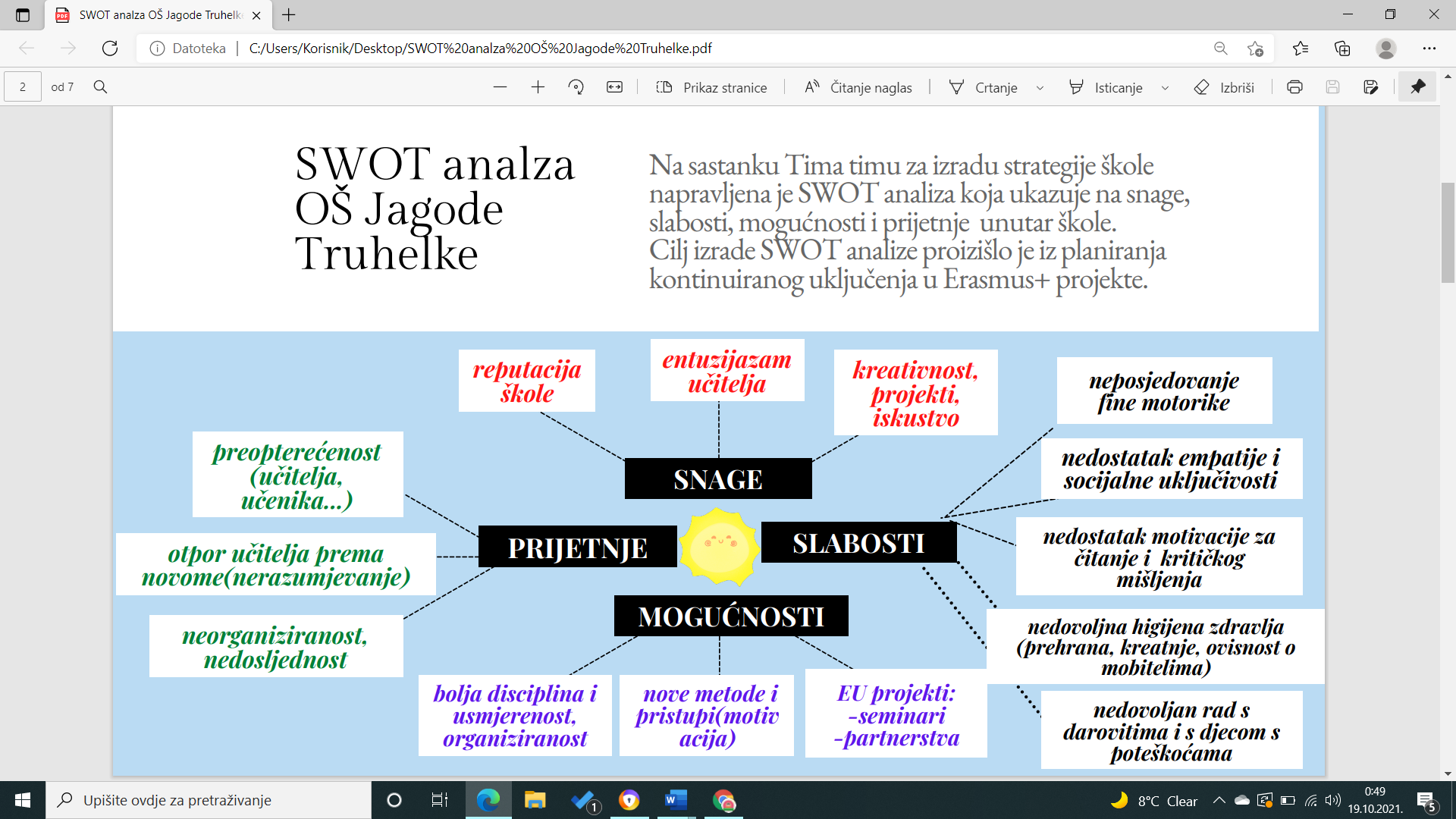 PLANIRANE AKTIVNOSTI I CILJEVI
-sve se aktivnosti planiraju provoditi kao dio aktivnosti EU projekataStrategiju internacionalizacije izradile:dr.sc. Irena Bando, stručni suradnik školski knjižničarAna Vukojević, stručni suradnik školski pedagogU Osijeku, 1. listopada 2021.DUBINSKO ČITANJE, KREATIVNO MIŠLJENJE I  STVARALAŠTVOMEDIJSKA I INFORMACIJSKA PISMENOSTI U SVRHU OČUVANJA MENTALNOG ZDRAVLJA I BOLJE SOCIJALNE UKLJUČENOSTIDUBINSKO ČITANJE, KREATIVNO MIŠLJENJE I  STVARALAŠTVOMEDIJSKA I INFORMACIJSKA PISMENOSTI U SVRHU OČUVANJA MENTALNOG ZDRAVLJA I BOLJE SOCIJALNE UKLJUČENOSTIOpis stanja (trenutna negativna situacija)-učenici ne vole čitati lektire, ne znaju dubinski čitati, razmišljati i povezivati čitanje s emocijama i vlastitim potrebama te zbog toga ne znaju kritički razmišljati -neefikasno korištenje suvremene tehnologije, ovisnost o mobitelima-nedovoljno vremena za stvaralaštvo i razvoj kreativnosti, nedovoljna povezanost s prirodomPotrebe(što nam je potrebno da bi se riješio taj problem)-upoznati se s mogućnostima i tehnikama poticanja čitanja-pronaći i primijeniti metode kritičkog mišljenja, medijski ih opismeniti-više vremena s učenicima raditi tehnike stvaralačkog izražavanja-pronaći modele boljeg planiranja i organiziranja u svrhu efikasnijeg korištenja vremena za uspješniju edukacijuCiljevi(što konkretno želimo postići-željena pozitivna situacija-rješenje tog problema)razvijeno dubinsko analitičko čitanje (povezivanje mišljenja s emocijama) te sposobnost kritičkog mišljenjaveća motivacija za čitanje ( primjena motivirajućih metoda i tehnika poticanja čitanjarazvijena svijest o optimalnom korištenja digitalne tehnologije (efikasna povezanost virtualne i izvorne stvarnost (npr.istraživačke aktivnosti uz pomoć aplikacija, npr.Action band )razvoj kreativnog stvaralaštva inspirirano knjigom i čitanjemAktivnosti (kako mislimo da ćemo riješiti neželjenu situaciju i doći do cilja)-primjena metoda poticanja čitanja, kreativne radionice povezane s knjigom i čitanjem (kreativno pisanje, Blackout poetry, radionice o glagoljici, ilustracija, izrada straničnika…)-organizacija debata i sudjelovanje na debatama na području grada i šire-organizacija radionica Medijska pismenost-digitalno obrazovanje kroz sudjelovanje na Virtualnim danima darovitih u školi u svrhu efektivnog korištenja IKT i razvoj kreativnosti kroz kreativno korištenje-optimalno povezivanje virtualne i izvorne stvarnosti- manifestaciji kreativnog stvaralaštva inspiriranog knjigom i čitanjem, područje motivacije za čitanje, likovni,) u kojoj bi sudjelovale i druge škole.Procjena postignutog(što će nam biti pokazatelj da smo postigli cilj, kako ćemo to izmjeriti, prebrojati…)-provedba ankete tijekom trajanja projekta o broju pročitanih knjiga, ispitivanje stavova o važnosti čitanja i propitivanje utjecaja čitanja knjiga na emocije i empatiju-praćenje broja uključivanja na Virtualni dan darovitih i procjena kvalitete radova-praćenje broja uključivanja učenika i škola na manifestaciji kreativnog stvaralaštva inspiriranog knjigom i čitanjem -provedba ispitivanja  medijske pismenosti kod učenikaDugotrajna korist(koja će biti dobrobit od postignutog cilja za učitelje, učenike, društvo)-osviještena važnost dubinskog čitanja kod učenika će razviti sposobnost shvaćanja svojih emocija koje su im potrebne za stvaranje stavova i prosudbi što će direktno utjecati na njihovo mentalno zdravlje, nošenje sa stresom što će utjecati na kvalitetu njihovog života i mogućnost socijalnog uključivanja-znati optimalno koristiti IKT s ciljem ostvarivanja više vrijednosti pomoću IKT s naglaskom na mogućnosti internacionalizacije, odnosno mrežne dostupnosti-osnaživanje cijele školske zajednice unutar razmjene iskustva i mogućnosti samoaktualizacije na manifestaciji kreativnog stvaralaštva inspiriranog knjigom i čitanjem (suradnja s drugim školama, državama)ZDRAVA PREHRANA i HIGIJENA ZDRAVLJAZDRAVA PREHRANA i HIGIJENA ZDRAVLJAOpis stanja (trenutna negativna situacija)Učenici imaju loše prehrambene navike(nezdrave namirnice, gotovi tvornički proizvodi…) i nisu dovoljno svjesni koje dugotrajne posljedice uzrokuje loša prehrana. Sve je više pretilih učenika koji nose za užinu grickalice i energetske napitke.Potrebe(što nam je potrebno da bi se riješio taj problem)Poboljšati školsku kuhinju. Učenike osposobiti kako kritički razmišljati o tome što je jedu te ih naučiti kako za sebe samostalno pripremiti zdrave obroke.Aktivnosti zdrave prehrane uklopiti u nastavne kurikulume predmeta prirode, biologije i kemije.Pronaći nove metode i inspirativne aktivnosti koje bi učenicima osvijestila važnost zdrave prehrane.Ciljevi(što konkretno želimo postići-željena pozitivna situacija-rješenje tog problema)sustavne promjene u školskoj kuhinji i konzumiranje zdravijih namirnica znati samostalno pripremiti zdrave obroke te osvijestiti važnost korištenja organske i kemijski ne tretirane hrane osnovana Izvannastavna aktivnost DomaćinstvoAktivnosti (kako mislimo da ćemo riješiti neželjenu situaciju i doći do cilja)Provedba edukacije osvještavanja vrsta i važnosti zdrave hrane, pozivanje stručnjaka-vanjskih suradnika. Organizacija aktivnosti učenika priprema zdravih obroka te načini konzumiranja istih.Procjena postignutog(što će nam biti pokazatelj da smo postigli cilj, kako ćemo to izmjeriti, prebrojati…)Sudjelovanje u kvizu procjene znanja i promjene stavova o prehrambenim navikama i održivom razvoju te praćenje postignuća učenika, promatranje napredovanja znanja.Praćenje promjena u izboru namirnica i obroka u školskoj kuhinji.Dugotrajna korist(koja će biti dobrobit od postignutog cilja za učitelje, učenike, društvo)Razvoj zdravih prehrambenih navika utjecat će na stvaranje kvalitetnijih stavova o važnosti očuvanja zdravlja, ekologije i održivog razvoja. Kvalitetnija prehrana utjecat će na zdravlje učenika, njihov mentalni psihički razvoj( veća školska postignuća)opće psihofizičko stanje(zadovoljstvo fizičkom kondicijom, fizičkim izgledom(manje pretile djece)i osjećajem većeg poštivanjem sebe kroz brigu o sebi i drugima(prenošenje svojih novih prehrambenih navika drugim učenicima i roditeljima, široj zajednici).REKONSTRUKCIJA PREDMETA STARIH CIVILIZACIJA POMOĆU PRIRODNIH MATERIJALAREKONSTRUKCIJA PREDMETA STARIH CIVILIZACIJA POMOĆU PRIRODNIH MATERIJALAOpis stanja (trenutna negativna situacija)Učenici imaju slabo razvijenu finu motoriku izrade stvari rukama, kao i mogućnost razumijevanja drugih civilizacija (problem empatije i razumijevanja nastajanja civilizacija uslijed okolnosti ali i utjecajem prirode i prirodnih zakonitosti )Potrebe(što nam je potrebno da bi se riješio taj problem)Pronaći metode za razvoj finu motoriku kod učenika te ih motivirati za razumijevanje životne uravnoteženosti starih civilizacija s prirodom.Ciljevi(što konkretno želimo postići-željena pozitivna situacija-rješenje tog problema)razvijena fina motorika kod učenikarazvijena sposobnost kritičkog sustavnog povezivanja i logičkog zaključivanjarazumijevanje starih civilizacija i njihovu povezanost s prirodnim zakonitostimaznati rješavati probleme s obzirom na trenutne okolnostiAktivnosti (kako mislimo da ćemo riješiti neželjenu situaciju i doći do cilja)Kreativne radionice izrade uporabnih predmeta, ukrasa i igračaka drevnih civilizacija koristeći materijale iz prirode, reciklirane materijale ili materijale iz vlastitog domaćinstva koji podsjećaju na predmete starih civilizacija.Procjena postignutog(što će nam biti pokazatelj da smo postigli cilj, kako ćemo to izmjeriti, prebrojati…)Procjenjivat će se radovi vizualnom prosudbom učitelja uspješnosti i spretnosti izvedbe radova.Dugotrajna korist(koja će biti dobrobit od postignutog cilja za učitelje, učenike, društvo)Naučiti kritički razmišljati i procjenjivati razvoj ljudske civilizacije uzimajući u obzir širu sliku, simboliku i prirodne zakonitosti. Usvojiti tehnike rješavanja problema tražeći odgovore iz povijesnih činjenica i prirode. EMPATIJE KOD UČENIKA U SVRHU BOLJEG RAZUMIJEVANJA SEBE, DRUGIH, PROBLEMATIČNE SITUACIJE U ŠKOLI TE PREUZIMANJA ODGOVORNOSTI ZA VLASTITE POSTUPKE EMPATIJE KOD UČENIKA U SVRHU BOLJEG RAZUMIJEVANJA SEBE, DRUGIH, PROBLEMATIČNE SITUACIJE U ŠKOLI TE PREUZIMANJA ODGOVORNOSTI ZA VLASTITE POSTUPKEOpis stanja (trenutna negativna situacija)Učenici nemaju dovoljno razvijenu empatiju pa tako često krivo protumače ponašanje i stavove drugih osoba što se reflektira i na preuzimanje odgovornosti za svoje ponašanje(“nisam ja, on je”).Zbog toga je sve više onih nastavnika koji ne znaju riješiti nedisciplinu u svom razredu pa često preusmjeravaju rješenje problema upućivanjem na razgovor s pedagogom ili psihologom.međuljudske odnose u kolektivu treba ojačati kako bi bili spremni na produktivnu konstruktivnu suradnju. Trenutno se u školi kod učenika primjećuje rast dobivanja odgojnih mjera (ukori, opomene…)Potrebe(što nam je potrebno da bi se riješio taj problem)Provođenje restitucijskih aktivnosti i radionica u svrhu razvoja empatije kod učenika kao i potrebe za preuzimanjem odgovornosti za svoje postupke kako bi se poboljšala disciplina u razredu.Potrebne su metode i tehnike koje će osnažiti i nastavnike u autonomnom provođenju discipline u razredu (bez nužne pomoći psihološko-pedagoške službe) koji bi utjecali na razvoj asertivnog ponašanja učenika.Pronaći razloge nedovoljne motiviranosti učitelja za uključenje u školske aktivnosti izvan uobičajenog nastavnog plana i programa te učenicima pružiti suvremenije obrazovanje.Ciljevi(što konkretno želimo postići-željena pozitivna situacija-rješenje tog problema)razvijena empatija kod učenika i preuzimanje odgovornosti za postupke te znati nadoknaditi štetu (restitucija)smanjenje intervencija u kojima nastavnici ne znaju pronaći disciplinski model ponašanja za svoje učenike.primjena asertivnog ponašanja u razredu (kod učenika i nastavnika) te mogućnost rješavanja problema u razredu i školskom okruženju.Aktivnosti (kako mislimo da ćemo riješiti neželjenu situaciju i doći do cilja)Stručna usavršavanja i edukacija učitelja u pronalaženju metoda restitucije za učenike s problematičnim ponašanjem.Radionice za učenike za razvijanje asertivnog pristupa i empatije kod učenika s ciljem stvaranja pozitivne klime u svom razredu. Organizacija radionica Team buildinga za stvaranje neformalne pozitivne povezanosti među zaposlenicima.Procjena postignutog(što će nam biti pokazatelj da smo postigli cilj, kako ćemo to izmjeriti, prebrojati…)Pratit će se broj davanja odgojnih mjera na završetku svakog obrazovnog razdoblja kao i broj intervencija učitelja u traženju pomoći rješavanja problema u svom razredu.Dugotrajna korist(koja će biti dobrobit od postignutog cilja za učitelje, učenike, društvo)Razvojem empatije učenici će bolje razumjeti ljude oko sebe te na ispravniji način izgrađivati svoje kritičko mišljenje a samim time će se moći kvalitetnije uključiti u društvo.Preuzimanjem odgovornosti učenici (i nastavnici) imat će jasniju sliku uzročno-posljedičnih odnosa, važnost rješavanja problema te učenje na svojim greškama što će im u životu biti od velike važnosti stvaranja međuljudskih odnosa i zbog društvene uključenosti i angažiranosti.DAROVITI UČENICI-PERFEKCIONIZAM I MANJKAVOST SOCIJALNE UKLJUČENOSTIDAROVITI UČENICI-PERFEKCIONIZAM I MANJKAVOST SOCIJALNE UKLJUČENOSTIOpis stanja (trenutna negativna situacija)Primijećen problem socijalnih vještina darovitih učenika u velikom razmjeru intelektualnog(kreativnog) i socijalnog djela. S jedne strane takvi učenici su perfekcionisti koji paze na detalje dok su s druge strane nespremni na suradnju s drugima, individualci su i teško surađuju u timskom radu.Potrebe(što nam je potrebno da bi se riješio taj problem)Potreba za poticanjem i razvojem vještina i potrebe za socijalnim uključivanjem darovitih učenika.Ciljevi(što konkretno želimo postići-željena pozitivna situacija-rješenje tog problema)osmišljeni kvalitetni program rada s darovitim učenicimadobra uključenost darovitih učenika i učenika s poteškoćama u timski rad u školi.Aktivnosti (kako mislimo da ćemo riješiti neželjenu situaciju i doći do cilja)S takvim bi se učenicima odlazilo na mobilnosti s ciljem mijenjanja stavova i usvajanja novih metoda timskog rada kako bi što više i bolje doprinijeli razrednim timovima a kasnije stručnim timovima i boljem uključivanju u društvo kao dio zajednice.S takvim učenicima bi se organizirale radionice ekspertnog rada s mentorima s ciljem njihove samoaktualizacije te bi ih se angažiralo da posluže kao pomoć učenicima u potrebi.Procjena postignutog(što će nam biti pokazatelj da smo postigli cilj, kako ćemo to izmjeriti, prebrojati…)Promatrala bi se promjena ponašanja takvih učenika u timu te pratio razvoj.Dugotrajna korist(koja će biti dobrobit od postignutog cilja za učitelje, učenike, društvo)Osvještavanje važnosti socijalne uključenosti kod takvih učenika može biti od životne važnosti jer će na kvalitetniji  način moći (radom u timu) moći lakše i bolje doprinijeti zajednici i bolje se integrirati u (razred)društvo.ETIČKI KODEKSi PONAŠANJA- BONTON, RODNA RAVNOPRAVNOSTUSVAJANJE PRAKTIČNIH VJEŠTINA U SVAKODNEVNOM ŽIVOTUETIČKI KODEKSi PONAŠANJA- BONTON, RODNA RAVNOPRAVNOSTUSVAJANJE PRAKTIČNIH VJEŠTINA U SVAKODNEVNOM ŽIVOTUOpis stanja (trenutna negativna situacija)Učenici često ne pozdravljaju nastavnike u školi, nisu dovoljno osamostaljeni za život i puno svakodnevnih aktivnosti umjesto njih obavljaju roditelji .Često kućanske poslove dijele na muške i ženske te nisu svjesni važnosti odvajanja otpada pa to ne čine na odgovarajući način.Potrebe(što nam je potrebno da bi se riješio taj problem)Utjecati na promjenu stavova i mišljenja o lijepom ponašanju te rodnoj ravnopravnosti, naučiti učenike osnovnim životnim vještinama koje im mogu pomoći u osamostaljivanju i preuzimanju odgovornosti za sebe te jačanju samopouzdanja.Ciljevi(što konkretno želimo postići-željena pozitivna situacija-rješenje tog problema)Imati kulturu ponašanja-bontonBiti ekološki osviještenObavljanje kućanskih poslova(spremanje kreveta, stvari, odlazak u krevet na vrijeme, optimalno korištenje digitalnih uređaja).Sposobnost pripravljanja hrane (izrada jednostavnih jela)i razumijevanje zdrave hrane, sposobnost popravljanja (sašiti dugme, nešto zalijepiti, izrezati), znati se ponašati uslijed ozljede.Naučiti raspolagati novcem, razumjeti važnost štednje.Aktivnosti (kako mislimo da ćemo riješiti neželjenu situaciju i doći do cilja)Radionice pripreme jednostavnih i zdravih jela, radionice korištenja kućanskih aparat  radionice rodne ravnopravnosti, radionice samopomoći uslijed ozljeđivanja, radionice jednostavnih popravljanja stvari, radionice recikliranja, radionica raspolaganja financijama.Procjena postignutog(što će nam biti pokazatelj da smo postigli cilj, kako ćemo to izmjeriti, prebrojati…)Ispitivanje stavova o promjeni ponašanja učenika i njihovih roditelja te promatranje nastavnika.Dugotrajna korist(koja će biti dobrobit od postignutog cilja za učitelje, učenike, društvo)Razvoj samostalnosti , samopouzdanja i bolja uključivost u društvo te razvijena svijest brige o okolišu.DIGITALNA PISMENOST U NASTAVI POVIJESTI-PROCJENA ISHODADIGITALNA PISMENOST U NASTAVI POVIJESTI-PROCJENA ISHODAOpis stanja (trenutna negativna situacija)Unatoč velikom postojanju web alata i aplikacija one se ne primjenjuju funkcionalno nego je primjena sama sebi svrha. Nje istražena učinkovitost usvojenih ishoda primjenom pojedinih web alata pa je to potrebno sustavnije ispitati.Potrebe(što nam je potrebno da bi se riješio taj problem)Ispitati usvojenost ishoda nastave povijesti s obzirom na primjenu pojedinog web alata Ciljevi(što konkretno želimo postići-željena pozitivna situacija-rješenje tog problema)Koristiti web alate za motivaciju za učenje i bolje usvajanje znanjaZnati učinkovitost pojedinih alataAktivnosti (kako mislimo da ćemo riješiti neželjenu situaciju i doći do cilja)U radu s učenicima postojat će dvije skupine učenika(dva razreda) gdje će se uspoređivati motivacija za učenje i ishodi usvojenosti znanja primjenom web alata i poučavanjem i učenjem bez uporabe web alata. Koristit će se 5 različitih alata npr.LINO-oglasna ploča; PREZI i GENIALL za interaktivne prezentacije; NATGEO MAPMAKER s mogućnošću interakcije s kartom svijeta; SUTORI za izradu vremenskog hodograma.Procjena postignutog(što će nam biti pokazatelj da smo postigli cilj, kako ćemo to izmjeriti, prebrojati…)Istražiti koji od predstavljenih web alata je najviše utjecao na motivaciju za učenje i usvojenost znanja.Analizirati i usporediti ishode znanja primjenom pojedinih alata u usporedbi sa poučavanjem i učenjem bez korištenja web alata.Dugotrajna korist(koja će biti dobrobit od postignutog cilja za učitelje, učenike, društvo)Izradom kreativnih prezentacija učenički radovi će činiti mobrazovnu zbirku nastavnih jedinica Povijesti.Javnom objavom radova šira javnost bit će upućena u prednosti i mogućnosti korištenja pojedinih web alata i aplikacija.SLOBODNO VRIJEME MLADIH KROZ DRUŽENJE I SPORTODGOVORNO PONAŠANJE U PROMETUSLOBODNO VRIJEME MLADIH KROZ DRUŽENJE I SPORTODGOVORNO PONAŠANJE U PROMETUOpis stanja (trenutna negativna situacija)Učenici su sve manje zainteresirani za sport i dosta vremena provode za mobitelom. Sve više pretile djece i one koja se ne trude dovoljno na satu  tjelesne i zdravstvene kulture.U korištenju novih e-bicikala i e-romobila učenici nisu dovoljno oprezni i ne poštuju dovoljno prometne znakove.Često koriste mobitel dok voze bicikl ili hodaju.Potrebe(što nam je potrebno da bi se riješio taj problem)Osmisliti one aktivnosti koje bi učenike potakle na konstruktivno druženje pod velikim odmorom, prije i poslije škole ,osobito na svježem zraku.Osvijestiti im posljedice opasnosti neodgovornog ponašanja u prometu i utjecati na promjenu stavova i ponašanja.Ciljevi(što konkretno želimo postići-željena pozitivna situacija-rješenje tog problema)dodatne aktivnosti pod velikim odmorom (npr.biljar,mali nogomet) za odvraćanje pažnje korištenja mobitela i poticanje na druženje i socijalizaciju.odgovorno ponašanja u prometupopulariziranje školskih sportskih susreta (biciklijade…)Aktivnosti (kako mislimo da ćemo riješiti neželjenu situaciju i doći do cilja)Edukativne radionice-suradnja s Udrugom invalida s predavanjem o posljedicama trajnih prometnih nezgoda.Organizacija biciklijadaPostavljanje sportskih društvenih igara u prostore škole-biljar, mali nogomet za provođenje vremena pod odmorom.Edukacija pravilnog ponašanja u prometu(nekorištenje mobitela pri vožnji, nošenje kacige, svjetala, kontrola ispravnosti bicikla…)Procjena postignutog(što će nam biti pokazatelj da smo postigli cilj, kako ćemo to izmjeriti, prebrojati…)Broj prometnih nezgoda,Anketa o korištenju mobitela pod odmorom kao i korištenja društvenih sportskih igaraUključenost učenika u biciklijade i broj učenika.Dugotrajna korist(koja će biti dobrobit od postignutog cilja za učitelje, učenike, društvo)Dugoročno utjecanje na zdravlje učenika. Veća komunikacija i druženje vršnjaka, rješavanje ovisnosti o mobitelu.